                                Liceo José Victorino Lastarria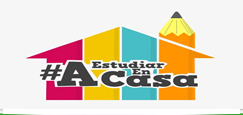                                                  Rancagua                           “Formando Técnicos para el mañana”                                   Unidad Técnico-PedagógicaGUIA N°9Para iniciar esta guía necesitaremos el libro de clases de 3 medio que se les entrego al inicio de clases, quienes no lo tienen deben solicitarlo en el liceo, o quienes lo dejaron en sus salas de clases deben ir a buscarlos con todas las medidas de prevención e higiene. De igual forma lo pueden encontrar en la siguiente dirección https://curriculumnacional.mineduc.cl/614/articles-145615_recurso_pdf.pdf Comenzaremos activando los conocimientos sobre l literatura.ACTIVANDO CONOCIMIENTOS¿Cree que la literatura nos entrega conocimientos acerca del ser humano?______________________________________________________________________________________________________________________________________________________¿Es posible conocer distintas experiencias a través de ella?___________________________________________________________________________Reflexiona...El nombre de esta unidad es “Tuyo es el camino”Como seres humanos, ¿somos acaso completamente libres? Explica________________________________________________________________________¿Sabemos cuáles son nuestros ideales o los vamos eligiendo a lo largo de la vida?________________________________________________________________________¿Vamos siendo cada vez más libres a medida que pasa el tiempo? ________________________________________________________________________Observa la imagen del equilibrista de la página 6. Él es un equilibrista del grupo Houle Douce y en esta foto, está en unas Montañas de China. Son un grupo de origen francés que hacen conciertos en las alturas. Mira el siguiente video de ellos para conocer mejor qué es lo que hacen. https://www.youtube.com/watch?v=6zabUhTBUd0¿Por qué crees que utilizaran esta imagen? ¿Cuál es su relación con la libertad?______________________________________________________________________________DESARROLLANDO EL TEMAAhora que has reflexionado en torno al tema de la libertad, lee el poema de la página 7. “En mi verso soy libre” de la escritora Dulce María Laynas Después de la lecturaResponde las preguntas del recuadro “Reflexiona y comenta”.Complementando el temaEn este poema podemos encontrar un tópico literario llamado “Peregrinatio vitae” (el viaje de la vida) ya que se ve claramente que el hablante vive su vida como un camino, un viaje a recorrer donde va afrontando los distintos peligros que surgen.Los tópicos literarios son temas recurrentes de la literatura y que forman parte de la tradición literaria. Se van repitiendo en distintas obras y tratan temas relacionados como el amor, la vida, la naturaleza, el tiempo, entre otros. Suelen tener nombres en latín.Lee el siguiente cuento “Beatriz, una palabra enorme” de Mario BenedettiLibertad es una palabra enorme. Por ejemplo, cuando terminan las clases, se dice que una está en libertad. Mientras dura la libertad, una pasa, una juega, una no tiene por qué estudiar. Se dice que un país es libre cuando una mujer cualquiera o un hombre cualquiera hace lo que se le antoja. Pero hasta los países libres tienen cosas muy prohibidas. Por ejemplo, matar. Eso sí, se pueden matar mosquitos y cucarachas, y también vacas para hacer churrascos. Por ejemplo, está prohibido robar, aunque no es grave que una se quede con algún vuelto cuando Graciela, que es mi mami, me encarga alguna compra. Por ejemplo, está prohibido llegar tarde a la escuela, aunque en este caso hay que hacer una cartita, mejor dicho, la tiene que hacer Graciela, justificando por qué. Así dice la maestra: justificando.Libertad quiere decir muchas cosas. Por ejemplo, si una no está presa, se dice que está en libertad. Pero mi papá está preso y sin embargo está en Libertad, porque así se llama la cárcel donde está hace ya muchos años. A eso el tío Rolando lo llama qué sarcasmo. Un día le conté a mi amiga Angélica que la cárcel en que está mi papá se llama Libertad y que el tío Rolando había dicho qué sarcasmo y a mi amiga Angélica le gustó tanto la palabra que cuando su padrino le regaló un perrito le puso de nombre Sarcasmo. Mi papá es un preso, pero no porque haya matado o robado o llegado tarde a la escuela. Graciela dice que mi papá está en Libertad, o sea preso, por sus ideas. Parece que mi papá era famoso por sus ideas. Yo también a veces tengo ideas, pero todavía no soy famosa. Por eso no estoy en Libertad, o sea que no estoy presa.Si yo estuviera presa, me gustaría que dos de mis muñecas, la Toti y la Mónica, fueran también presas políticas. Porque a mí me gusta dormirme abrazada por los menos a la Toti. A la Mónica no tanto, porque es muy gruñona. Yo nunca le pego, sobre todo para darle ese buen ejemplo a Graciela.Ella me ha pegado pocas veces, pero cuando lo hace yo quisiera tener muchísima libertad. Cuando me pega o me rezonga, yo le digo Ella, porque a ella no le gusta que la llame así. Es claro que tengo que estar muy alunada para llamarla Ella. Si por ejemplo viene mi abuelo y me pregunta dónde está tu madre, y yo le contesto Ella está en la cocina, ya todo el mundo sabe que estoy alunada, porque si no estoy alunada digo solamente Graciela está en la cocina. Mi abuelo siempre dice que yo salí la más alunada de la familia y eso a mí me deja muy contenta. A Graciela tampoco le gusta demasiado que yo la llame Graciela, pero yo la llamo así porque es un nombre lindo. Solo cuando la quiero muchísimo, cuando la adoro y la beso y la estrujo y ella me dice ay chiquilina no me estrujes así, entonces sí la llamo mamá o mami, y Graciela se conmueve y se pone muy tiernita y me acaricia el pelo, y eso no sería así ni sería tan bueno si yo le dijera mamá o mami por cualquier pavada.O sea que la libertad es una palabra enorme. Graciela dice que ser un preso político como mi papá no es ninguna vergüenza. Que es casi un orgullo. ¿Por qué casi? Es orgullo o es vergüenza. ¿Le gustaría que yo dijera que es casi vergüenza? Yo estoy orgullosa, no casi orgullosa, de mi papá, porque tuvo muchísimas ideas, tantas y tantísimas que lo metieron preso por ellas. Yo creo que ahora mi papá seguirá teniendo ideas, pero es casi seguro que no se las dice a nadie, porque si las dice, cuando salga de Libertad para vivir en libertad, lo pueden meter otra vez en Libertad. ¿Ven cómo es enorme?FIN¿Qué tópico literario aborda el cuento?¿Quién es el personaje con el cuál el autor nos comunica este relato?Escriba una frase de libertad que más le llamó la atención del cuento y explíquela. Para Terminar:Escriba en 5 líneas una reflexión que usted puede hacer sobre el tema principal de esta unidad que es la LIBERTADEnviar para revisión y valoración al siguiente correo: gladys.ariza@liceo-victorinolastarria.clY RECUERDA: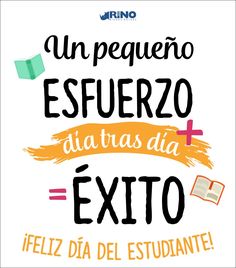 UnidadUnidad I : “Tuyo es el camino”Objetivos de Aprendizaje:Objetivos de Aprendizaje:Eje lecturaOA 1.OA 2OA 11Formular interpretaciones surgidas de sus análisis literarios, considerando: La contribución de los recursos literarios en la construcción del sentido de la obra.Reflexionar sobre el efecto estético de las obras leídas, evaluando: • Cómo la obra dialoga con las experiencias personales del lector y sus puntos de vista sobre diversas problemáticas del ser humano Leer y comprender textos no literarios para contextualizar y complementar las lecturas literarias realizadas en clases.Objetivo de claseAnalizar distintos tipos de textos para reflexionar en torno a la libertad.NIVEL: 3 MEDIOTIEMPO:Semana del 25 al 29 de mayo  2020